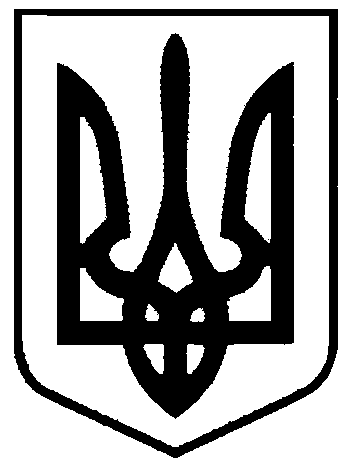 СВАТІВСЬКА МІСЬКА РАДАВИКОНАВЧИЙ КОМІТЕТРІШЕННЯВід «20» липня 2017р.                               м. Сватове                                                  № 48«Про видалення зелених насаджень»        Розглянувши акти  обстеження зелених насаджень № 29-39 від  11 липня 2017 року,  що підлягають видаленню, складені на підставі звернень мешканців м. Сватове, враховуючи що дані зелені насадження є аварійними та сухостійними, керуючись ст. 30 Закону України «Про місцеве самоврядування в Україні», Постановою Кабінету Міністрів України № 1045 від 01.08.2006 року «Про затвердження Порядку видалення дерев, кущів, газонів і квітників у населених пунктах»,ст. 28 Закону України «Про благоустрій населених пунктів»,Виконавчий комітет Сватівської міської ради                                                                  ВИРІШИВ:1. Затвердити акти  обстеження зелених насаджень   № 29-39 від  11 липня 2017 року.2. Оформити ордери  на видалення  та омолодження дерев, враховуючи відсутність їх відновної вартості за   адресами:    - кв.   Мирний ,  біля буд. №2    каштан-2 штуки – омолодження;     - вул. Садово-Набережна  понад дорогою    верба-1штука - видалення , клен -1шт.-      видалення, клен-4 штуки  омолодження, акація -1 штука.- омолодження ;   - вул. Садово-Набережна 19   (берег р. Красна) верба -2 штуки - омолодження; клен-      1штука - омолодження, верба -1 штука - видалення;   -  вул. ім. Горького 49   липа -1штука – видалення ;   -  кв. Мирний буд 15  тополя -1 штука,береза-1 штука, яблуня -1штука,горобина -1 штука-          видалення,   - пров. Мостовий 1 –верба -1 штука- видалення;   - пров. Заводський  (територія  колишнього ДЕЗТУ) тополя -1штука-видалення;    - вул. ім. Грушевського 49   каштан-1штука-омолодження,каштан-1 штука- видалення;    - майдан Злагоди (сквер )  сад женці  клену-11штук, яблуні-1 штука, черемха-1штука –                                                                                              видалення;    - пл. 50 – річчя Перемоги (парк міської ради)- садженці  туї-1 штука, шовковиці-4    штуки, горобина-1штука -   видалення;.     - пл. 50-річчя Перемоги  (р-н  Меморіала )- верба-1штука- видалення;   - вул. Ново-Старобільська 17 каштан-2 штуки, - видалення3. Контроль за виконанням даного рішення покласти на заступника міського голови Євтушенко О.І.Сватівський міський  голова                                                                               Є.В.Рибалко